BIÊN BẢN HỌP TỔ CHUYÊN MÔN LỰA CHỌN SÁCH GIÁO KHOA LỚP 9  SỬ DỤNG TRONG CƠ SỞ GIÁO DỤC PHỔ THÔNGNĂM HỌC 2024 - 2025MÔN: Tiếng AnhI. Thời gian và địa điểm:Vào lúc 16 giờ 00 phút, ngày 19 tháng 3 năm 2024 tại văn phòng trường THCS Nguyễn Du II. Thành phần tham dự:- Tổng số thành viên Tổ chuyên môn: 04 người+ Có mặt: 04 người+ Vắng: 0 người- Chủ trì cuộc họp: Bà: Nguyễn Thị Kim Cúc -  Tổ trưởng TCM.- Thư ký: Bà: Phạm Thị Tuyết III. Tiến trình cuộc họp: 1. Thư ký thông qua Quyết định số 100/QĐ-UBND ngày 29/01/2024 của UBND tỉnh Đắk Nông về việc ban hành Tiêu chí lựa chọn sách giáo khoa trong cơ sở giáo dục phổ thông trên địa bàn tỉnh Đắk Nông.2. Tổ trưởng tổ chuyên môn phát biểu quán triệt các nội dung quan trọng được quy định tại Thông tư số 27/2023/TT-BGDĐT ngày 28/12/2023 của Bộ Giáo dục và Đào tạo quy định việc lựa chọn sách giáo khoa trong cơ sở giáo dục phổ thông; Quyết định số 100/QĐ-UBND ngày 29/01/2024 của UBND tỉnh Đắk Nông về việc ban hành Tiêu chí lựa chọn sách giáo khoa trong cơ sở giáo dục phổ thông trên địa bàn tỉnh Đắk Nông.4. Thảo luận nhận xét, đánh giá sách giáo khoaCác thành viên Hội đồng thảo luận, nhận xét về ưu điểm, hạn chế và sự phù hợp với các tiêu chi của các bộ sách.a. Tên sách: BLOGGERS SMART Tên tác giả: Lê Hoàng Dũng( CB), Quản Lê Duy, Lê Tấn Cường, Lâm Như bảo Trân (Tác giả)Tên tổ chức: Công ty Cổ phần Phát triển Giáo dục Việt Nam (VPBOX)- Ưu điểm: + Sách đảm bảo các yêu cầu cần đạt, chính xác, khoa học, phù hợp với chương trình giáo dục phổ thông năm học 2018+ Bộ sách Tiếng Anh  BLOGGERS SMART   cung cấp đa dạng từ vựng, các từ ngữ bám sát chủ đề, chủ điểm cho từng cấp học. Không chỉ nằm trong khuôn khổ chương trình học, bộ sách này còn định hướng mở rộng chủ đề nâng cao khả năng ngôn ngữ của học sinh hiệu quả. + Các từ ngữ bám sát chủ đề, chủ điểm cho từng tiết học.- Hạn chế: + Một số tiết đưa vào lớp 9 chưa phù hợp (do đã học ở các lớp trước).- Mức độ phù hợp theo tiêu chí lựa chọn sách giáo khoa:b. Tên sách: EXPLORE ENGLISHTên tác giả: Nguyễn Thanh Bình (Tổng Chủ biên), Lê Nguyễn Như Anh (Chủ biên), Phạm Nguyễn Huy Hoàng, Đinh Trần Hạnh Nguyên, Đào Xuân Phương Trang, Nguyễn Hồ Thanh Trúc, Hồ Thị Xuân VươngTên tổ chức : Công ty CP Đầu tư Xuất bản - Thiết bị Giáo dục Việt Nam (VEPIC)- Ưu điểm: + Cấu trúc SGK được thiết kế theo hướng mở, có các đề mục rõ ràng; tương đối  phù hợp để GV tổ chức các hoạt động học cho HS theo định hướng dạy học phát triển năng lực người học.+ Các hoạt động trong sách giáo khoa có tính tương tác cao.+ Bài tập được thiết kế đa dạng.        - Hạn chế:+ Cần bổ sung tiết ôn tập sau 3 Unit để củng cố kiến thức ngữ pháp và từ vựng cho học sinh.- Mức độ phù hợp theo tiêu chí lựa chọn sách giáo khoa:c. Tên sách: I- Learn Smart WorldTên tác giả: Võ Đại Phúc (tổng chủ biên), Nguyễn Dương Hoài Thương (chủ biên), Nguyễn Thị Ngọc Quyên, Lê Huỳnh Phương Dung.Tên tổ chức: Công ty TNHH Education Solutions Việt Nam- Ưu điểm: + Nội dung sách giáo khoa đảm bảo phù hợp với đặc điểm tâm sinh lý lứa tuổi. + Hình thức trình bày đẹp, khoa học, hài hòa về bố cục, màu sắc, hình ảnh..+ Chủ đề phong phú, học sinh tiếp cận được nhiều từ vựng.- Hạn chế: + Phần tóm tắt kiến thức nội dung bài dạy chưa chi tiết.- Mức độ phù hợp theo tiêu chí lựa chọn sách giáo khoa:d. Tên sách: Macmillan MotivateTên tác giả: Hoàng Tăng Đức (tổng chủ biên), Phùng Thị Kim Dung (chủ biên), Lê Hương ThảoTên tổ chức: Công ty cổ phần Đầu tư và Phá triển Xuất bản phẩm Giáo Dục Victoria- Ưu điểm: + Nội dung bài học, chủ đề tạo điều kiện thuận lợi cho giáo viên vận dụng linh hoạt các hình thức, phương pháp, kĩ thuật dạy học tích cực. + Cấu trúc sách dễ sử dụng, có nhiều hình ảnh thật dùng để minh họa và giới thiệu ngữ liệu.- Hạn chế: + Một số nội dung kiến thức khá cao so với đối tượng học sinh lớp 9 ở vùng đặc biệt khó khăn và học sinh ở vùng chưa được tiếp cận nhiều với tiếng Anh.- Mức độ phù hợp theo tiêu chí lựa chọn sách giáo khoa: e. Tên sách: ENGLISH DISCOVERYTên tác giả: Võ Đại Phúc( Tổng chủ biên, chủ biên), Nguyễn Thị Ngọc QuyênTên tổ chức: Nhà xuất bản Đại học sư phạm - Ưu điểm: + Cấu trúc SGK được thiết kế theo hướng mở, khoa học, hợp lý. + Hình thức, nội dung, phương pháp phù hợp với học sinh lớp 9- Hạn chế: + Phần liên hệ thực tiễn còn hạn chế với học sinh.+ Đa dạng nhiều dạng bài tập giúp học sinh củng cố ngữ pháp tốt hơn.- Mức độ phù hợp theo tiêu chí lựa chọn sách giáo khoa:f. Tên sách: RIGHT ONTên tác giả: Võ Đại Phúc( Tổng chủ biên, chủ biên), Nguyễn Thị Ngọc QuyênTên tổ chức: Công ty TNHH Education Solutions Việt Nam- Ưu điểm: + Sách đảm bảo các yêu cầu cần đạt, chính xác, khoa học, phù hợp với chương trình giáo dục phổ thông năm học 2018+ Bám sát yêu cầu Chương trình GDPT 2018+ Nội dung sách giáo khoa đảm bảo phù hợp với đặc điểm tâm sinh lý lứa tuổi. + Hình thức trình bày đẹp, khoa học, hài hòa về bố cục, màu sắc, hình ảnh..+ Nguồn học liệu điện tử phong phú.+ Có tính kế thừa và mở rộng kiến thức cho học sinh.+ Thiết kế bài tập đa dạng, giúp học sinh sớm làm quen với cấu trúc đề của các kỳ thi.- Hạn chế: + Nên đưa thêm 1 số bài tập cho kĩ năng đọc.- Mức độ phù hợp theo tiêu chí lựa chọn sách giáo khoa: Phù hợp với khả năng của học sinh ở địa phuong và cơ sỡ vật chất của nhà trường.g. Tên sách: THINKTên tác giả: Trịnh Hồng Linh (chủ biên) Cấn Thị Chang Duyên, Nguyễn Thị Diệu HàTên tổ chức: Nhà xuất bản Đại học sư phạm- Ưu điểm: + Các hoạt động trong sách giáo khoa có tính tương tác cao.+ Hình ảnh minh họa đẹp, sinh động, gây hứng thú cho học sinh.- Hạn chế: + Một số Tiết dạy ngữ pháp còn dàn trải , nhiều ngữ liệu không thể thực hiện trong 1 tiết học gây trở ngại cho GV và Hs.- Mức độ phù hợp theo tiêu chí lựa chọn sách giáo khoa:h. Tên sách: GLOBAL SUCCESS - BỘ SÁCH KẾT NỐI TRI THỨC VỚI CUỘC SỐNG Tên tác giả: Hoàng Văn Vân (TCB), Lương Quỳnh Trang (CB), Nguyễn Thị Chi, Lê Kim Dung, Nguyễn Thụy Phương Lan, Phan Chí Nghĩa, Trần Thị Hiếu ThủyTên tổ chức:  Nhà xuất bản Giáo Dục Việt Nam- Ưu điểm: + Sách có tính kế thừa phù hợp với đặc điểm phong tục địa phương.+ Thiết kế bài tập đa dạng.         - Hạn chế: + Sách bài tập còn đơn giản , chưa mở rộng , chưa nhiều bài tập khuyến khích học sinh khá giỏi.- Mức độ phù hợp theo tiêu chí lựa chọn sách giáo khoa:i. Tên sách: FRIENDS  PLUSTên tác giả: Trần Cao Bội Ngọc (chủ biên), Trần Kim Duyên, Trần Nguyễn Thúy Thoại LanTên tổ chức: Nhà xuất bản Giáo dục Việt Nam.- Ưu điểm: + Nội dung có sự liên kết khá chặt chẽ, phù hợp với lứa tuổi. + Khuyến khích học sinh tự học.        - Hạn chế: + Nội dung một số hoạt động trong sách chưa hướng dẫn và có ngữ cảnh cụ thể, rõ ràng, gây khó khăn cho giáo viên trong việc định hướng cách tiếp cận và học sinh trong việc tự học, tự nghiên cứu.        - Mức độ phù hợp theo tiêu chí lựa chọn sách giáo khoa:5. Các thành viên nộp bản nhận xét, đánh giá SGK theo tiêu chí lựa chọn cho Thư ký tổng hợp.6. Bỏ phiếu lựa chọn SGK cho môn học.a) Bỏ phiếu- Tổ chuyên môn bầu tổ kiểm phiếu. Gồm các ông (bà):- Bà: Nguyễn Thị Kim Cúc - Tổ trưởng- Bà: Phạm Thị Tuyết - Thư ký- Bà: Nguyễn Thị Hồng Nghĩa - Tổ viên- Tổ kiểm phiếu hướng dẫn cách bỏ phiếu và phát phiếu cho các thành viên.- Các thành viên Tổ chuyên môn tiến hành bỏ phiếu kín lựa chọn 01 (một) sách giáo khoa cho môn học.- Tổ kiểm phiếu làm việc và thông qua kết quả bỏ phiếu (có biên bản kiểm phiếu kèm theo) trước toàn thể thành viên Tổ chuyên môn.b) Kết quả bỏ phiếuCăn cứ biên bản kiểm phiếu của Tổ kiểm phiếu thì sách giáo khoa môn Tiếng Anh lớp 9 được Tổ chuyên môn: Ngoại Ngữ thống nhất lựa chọn để sử dụng trong cơ sở giáo dục phổ thông năm học 2024 - 2025 là:Biên bản kết thúc lúc: 17 giờ 45 phút cùng ngày và đã được thông qua trước các thành viên của Tổ chuyên môn./.        Chủ trì cuộc họp	                                                  Thư kí(Kí và ghi rõ họ tên) 	                              (Kí và ghi rõ họ tên)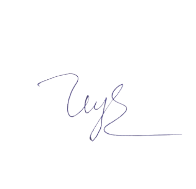 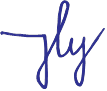          Nguyễn Thị Kim Cúc	 			              Phạm Thị TuyếtNơi nhận- BGH;- Thành viên Tổ Ngoại Ngữ;- Lưu: Hồ sơ.                             Các thành viên trong Tổ chuyên mônTRƯỜNG THCS NGUYỄN DUTỔ NGOẠI NGỮCỘNG HÒA XÃ HỘI CHỦ NGHĨA VIỆT NAMĐộc lập – Tự do – Hạnh phúcSTTTên sách (tên bộ sách)Tên tác giảTổ chức, cá nhân1Right onVõ Đại Phúc (Tổng chủ biên, chủ biên), Nguyễn Thị Ngọc QuyênCông ty TNHH Education Solutions Việt Nam.STTHọ và tênChữ ký01Nguyễn Thị Kim Cúc02Phạm Thị Tuyết03Phạm Đức Thuận04Nguyễn Thị Hồng Nghĩa